CONCOURS D’APPROCHE (Trou n° 6 par 3)Le concours est ouvert à tous les participants au challengeUn prix sera attribué à la catégorie « Hommes » et le même prix à la catégorie « Femmes »Le gagnant et la gagnante seront désignés à l’issue de la compétitionSeules les balles positionnées sur le green lors de la mise en jeu sont prises en compte pour le concoursLes lauréats seront les joueurs dont la balle sera mesurée au plus près du trou n°6 Les mesures seront effectuées par chaque joueur ou joueuse concernés sous le contrôle des autres joueurs de la partie et reportées sur les  affiches prévues à cet effet à la sortie du greenCONCOURS DE DRIVE (Trou n° 7 par 4)Le concours est ouvert à tous les participants au challengeUn prix sera attribué à la catégorie « Hommes » et le même prix à la catégorie « Femmes »Le gagnant et la gagnante seront désignés à l’issue de la compétitionLes lauréats seront les joueurs dont la balle sera mesurée au plus loin du départ  du trou n°7 lors de la mise en jeuLe départ est fixé sur le repère jaune pour les hommes et le repère rouge  pour les femmes (quelque soit l’index)La balle devra être placée sur le fairway à son point d’arrivée pour être prise en compte (les balles situées dans le rough ou dans la zone située entre le fairway et le rough ne seront pas retenues)Le déplacement des pancartes (une pour les hommes et une seconde pour les femmes) sont à charge du joueur ou de la joueuse concernés sous le contrôle des autres joueurs de la partie.  L’indication du nom est portée sur la pancarte.CLASSEMENT PAR EQUIPELe concours est ouvert à tous les participants au challengeUn prix sera attribué à chaque joueur de l’équipe victorieuseL’équipe gagnante sera récompensée à l’issue de la compétitionLe calcul du score de l’équipe est réalisé en retenant les 3 meilleures cartes en « net » des 4 équipiers.En cas d’égalité, le 4ème score en net (non retenu pour le score de base) est pris en compte. En cas de nouvelle égalité, le score du 1er joueur  est comparé et celui qui est le plus important remporte le classement (puis score du 2ème joueur en cas d’égalité parfaite).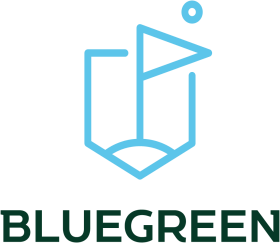 CHALLENGE ANNUELDominique LE GOAREGUERGAZELEC 37 GOLFSamedi 10 septembre 2022Règlement de l’épreuveCHALLENGE ANNUELDominique LE GOAREGUERGAZELEC 37 GOLFSamedi 10 septembre 2022Règlement de l’épreuve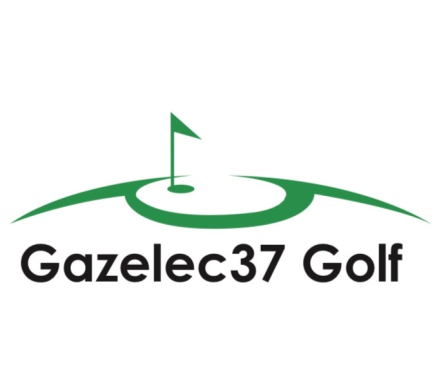 CompétitionOuvert aux invités à jour de la licence et du certificat médicalOuvert aux invités à jour de la licence et du certificat médicalOuvert aux invités à jour de la licence et du certificat médicalFormule de jeuIndividuel : Stableford Dames et Messieurs (WHS)Classement par équipe (3 meilleures cartes en net sur équipe de 4 joueurs)Individuel : Stableford Dames et Messieurs (WHS)Classement par équipe (3 meilleures cartes en net sur équipe de 4 joueurs)Individuel : Stableford Dames et Messieurs (WHS)Classement par équipe (3 meilleures cartes en net sur équipe de 4 joueurs)Séries et catégories (à confirmer en fonction du champ de joueurs)Messieurs2 séries en fonction du niveau des joueursDamesSérie uniqueDamesSérie uniqueRésultatsLa remise des récompenses suivra le protocole suivant :1er en Brut (1ère série M, 2ème série M, série Dames)3 premiers en Net pour chaque série (1ère série M, 2ème série M, série Dames)Meilleure équipe de 4L’absence d’un joueur primé, lors de la remise des prix, entraîne la perte du prix pour ce joueur. Dans ce cas, le prix sera remis au joueur suivant au classement.La remise des récompenses suivra le protocole suivant :1er en Brut (1ère série M, 2ème série M, série Dames)3 premiers en Net pour chaque série (1ère série M, 2ème série M, série Dames)Meilleure équipe de 4L’absence d’un joueur primé, lors de la remise des prix, entraîne la perte du prix pour ce joueur. Dans ce cas, le prix sera remis au joueur suivant au classement.La remise des récompenses suivra le protocole suivant :1er en Brut (1ère série M, 2ème série M, série Dames)3 premiers en Net pour chaque série (1ère série M, 2ème série M, série Dames)Meilleure équipe de 4L’absence d’un joueur primé, lors de la remise des prix, entraîne la perte du prix pour ce joueur. Dans ce cas, le prix sera remis au joueur suivant au classement.InscriptionsCompétition limitée à 70 joueursClôture des inscriptions : dimanche 4 septembre à 23h30 Compétition limitée à 70 joueursClôture des inscriptions : dimanche 4 septembre à 23h30 Compétition limitée à 70 joueursClôture des inscriptions : dimanche 4 septembre à 23h30 AnimationsConcours approche au trou 6Concours de drive au trou 7 (la balle devra être sur le fairway)Classement par équipeTirage au sortConcours approche au trou 6Concours de drive au trou 7 (la balle devra être sur le fairway)Classement par équipeTirage au sortConcours approche au trou 6Concours de drive au trou 7 (la balle devra être sur le fairway)Classement par équipeTirage au sortHeure de départ9h00 – Départ par 3 joueurs9h00 – Départ par 3 joueurs9h00 – Départ par 3 joueursMarques de départMessieursRepères jaunesDamesRepères rougesDamesRepères rougesDépartageEn cas d’égalité, les joueurs ex-aequo seront départagés sur les 9, 6, 3 et derniers trous. Si l’égalité subsiste les scores seront comparés trou par trou à rebours (17,15, ...)En cas d’égalité, les joueurs ex-aequo seront départagés sur les 9, 6, 3 et derniers trous. Si l’égalité subsiste les scores seront comparés trou par trou à rebours (17,15, ...)En cas d’égalité, les joueurs ex-aequo seront départagés sur les 9, 6, 3 et derniers trous. Si l’égalité subsiste les scores seront comparés trou par trou à rebours (17,15, ...)Remise des prix et cocktailAu club house vers 17h30, suivie d’un cocktail offert par le Gazelec 37 GolfAu club house vers 17h30, suivie d’un cocktail offert par le Gazelec 37 GolfAu club house vers 17h30, suivie d’un cocktail offert par le Gazelec 37 GolfTarifReste à définir (47 euros en 2021) Reste à définir (47 euros en 2021) Reste à définir (47 euros en 2021) Comité d’épreuveUn représentant Gazelec 37 Golf + un représentant autre section GazelecUn représentant Gazelec 37 Golf + un représentant autre section GazelecUn représentant Gazelec 37 Golf + un représentant autre section GazelecCHALLENGE ANNUELDominique LE GOAREGUERGAZELEC 37 GOLFSamedi 10 septembre 2022Règlement de l’épreuve